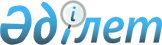 Об организации общественных работ в Жаксынском районе на 2010 год
					
			Утративший силу
			
			
		
					Постановление акимата Жаксынского района Акмолинской области от 1 февраля 2010 года № А-1/13. Зарегистрировано Управлением юстиции Жаксынского района Акмолинской области 3 марта 2010 года № 1-13-105. Утратило силу - постановлением акимата Жаксынского района Акмолинской области от 10 января 2011 года № а-0/31

      Сноска. Утратило силу - постановлением акимата Жаксынского района Акмолинской области от 10.01.2011 № а-0/31      В соответствии с Законом Республики Казахстан от 23 января 2001 года «О местном государственном управлении и самоуправлении в Республике Казахстан», статьей 20 Закона Республики Казахстан от 23 января 2001 года «О занятости населения», Постановления Правительства Республики Казахстан от 19 июня 2001 года № 836 «О мерах по реализации Закона Республики Казахстан от 23 января 2001 года "О занятости населения", акимат района ПОСТАНОВЛЯЕТ:



      1. Организовать общественные работы в Жаксынском районе на 2010 год.



      2. Утвердить прилагаемый перечень организаций, виды, объемы, условия общественных работ, размеры оплаты труда и источники их финансирования по Жаксынскому району на 2010 год.



      3. Контроль за исполнением настоящего постановления возложить на заместителя акима Жаксынского района Бралину А.Д.



      4. Настоящее постановление распространяется на правоотношения, возникшие с 5 января 2010 года.



      5. Настоящее постановление вступает в силу со дня государственной регистрации в управлении юстиции Жаксынского района и вводится в действие со дня официального опубликования.      Аким района                                И.Кабдугалиев      СОГЛАСОВАНО      Начальник Государственного

      учреждения «Отдел по делам

      обороны Жаксынского

      района Акмолинской области»                Н.Мельников

Утверждено

постановлением акимата района

от 1 февраля 2010 года № А-1/13Перечень

организаций, виды, объемы, условия общественных работ, размеры оплаты труда и источники их финансирования по Жаксынскому району на 2010 годпродолжение таблицы      Примечание:

      расшифровка аббревиатур

      ГУ – государственное учреждение
					© 2012. РГП на ПХВ «Институт законодательства и правовой информации Республики Казахстан» Министерства юстиции Республики Казахстан
				№Наименование организацииВидыОбъемы1ГУ «Аппарат акима

села Белагаш

Жаксынского района»уборка территории;помощь в составлении социальных карт1500 квадратныхметров

358 документов2ГУ «Аппарат акима

Беловодского

сельского округа

Жаксынского района»уборка территории;помощь в составлении социальных карт4200 квадратных

метров

338 документов3ГУ «Аппарат акима

села Жаксы

Жаксынского района»уборка территории;помощь в составлении социальных карт8100 квадратных

метров

1610 документов4ГУ «Аппарат акима

Жанакийминского

сельского округа

Жаксынского района»уборка территории;помощь в составлении социальных карт14400 квадратных

метров

793 документов5ГУ «Аппарат акима

Запорожского

сельского округа

Жаксынского района»уборка территории;помощь в составлении социальных карт2400 квадратных

метров

735 документов6ГУ «Аппарат акима

Кайрактинского

сельского округа

Жаксынского района»уборка территории1800 квадратных

метров7ГУ «Аппарат акима

Тарасовского

сельского округа

Жаксынского района»уборка территории;помощь в составлении социальных карт2700 квадратных

метров

171 документов8ГУ «Аппарат акима

Калининского

сельского округа

Жаксынского района»уборка территории;помощь в составлении социальных карт2700 квадратных

метров

265 документов9ГУ «Аппарат акима

Ишимского сельского

округа Жаксынского

района»уборка территории;помощь в составлении социальных карт3600 квадратных

метров

396 документов10ГУ «Аппарат акима

Терсаканского

сельского округа

Жаксынского района»уборка территории;помощь в составлении социальных карт2700 квадратных

метров

110 документов11ГУ «Аппарат акима

Новокиенского

сельского округа

Жаксынского района»уборка территории;помощь в составлении социальных карт2100 квадратных

метров

291 документов12ГУ «Аппарат акима

Кызылсайского

сельского округа

Жаксынского района»уборка территории;помощь в составлении социальных карт2700 квадратных

метров

236 документов13ГУ «Аппарат акима

села Подгорное

Жаксынского района»уборка территории;помощь в составлении социальных карт2700 квадратных

метров

226 документов14ГУ «Аппарат акима

села Киевское

Жаксынского района»уборка территории;помощь в составлении социальных карт2700 квадратных метров

236 документов15ГУ «Аппарат акима

села Чапаевское

Жаксынского района»помощь в составлении

социальных карт165 документов16ГУ «Отдел по делам

обороны Жаксынского

района Акмолинской

области»

(по согласованию)курьерская работа320 документовУсловия

общественных

работРазмеры оплаты трудаИсточник

финансированиятрудовой договорне менее минимальной заработной

платырайонный бюджеттрудовой договорне менее минимальной заработной

платырайонный бюджеттрудовой договорне менее минимальной заработной

платырайонный бюджеттрудовой договорне менее минимальной заработной

платырайонный бюджеттрудовой договорне менее минимальной заработной

платырайонный бюджеттрудовой договорне менее минимальной заработной

платырайонный бюджеттрудовой договорне менее минимальной заработной

платырайонный бюджеттрудовой договорне менее минимальной заработной

платырайонный бюджеттрудовой договорне менее минимальной заработной

платырайонный бюджеттрудовой договорне менее минимальной заработной

платырайонный бюджеттрудовой договорне менее минимальной заработной

платырайонный бюджеттрудовой договорне менее минимальной заработной

платырайонный бюджеттрудовой договорне менее минимальной заработной

платырайонный бюджеттрудовой договорне менее минимальной заработной

платырайонный бюджеттрудовой договорне менее минимальной заработной

платырайонный бюджеттрудовой договорне менее минимальной заработной

платырайонный бюджет